ConjunctionsA conjunction joins two sentences together to form one sentence. 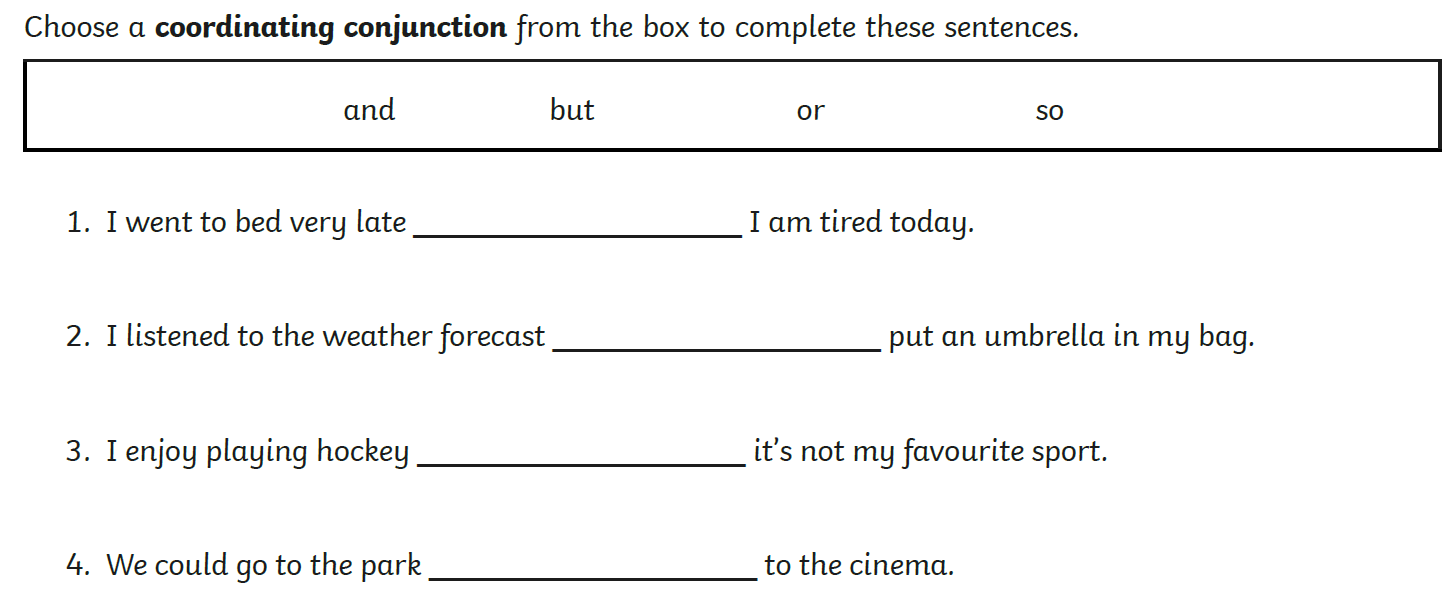 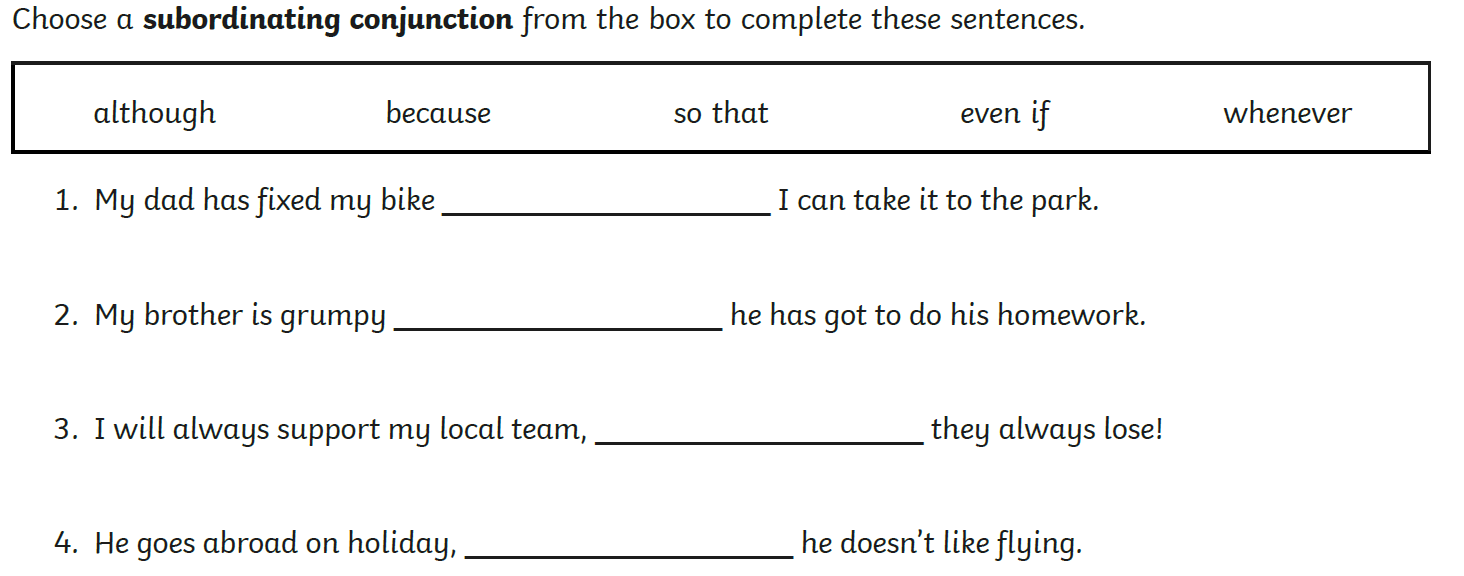 